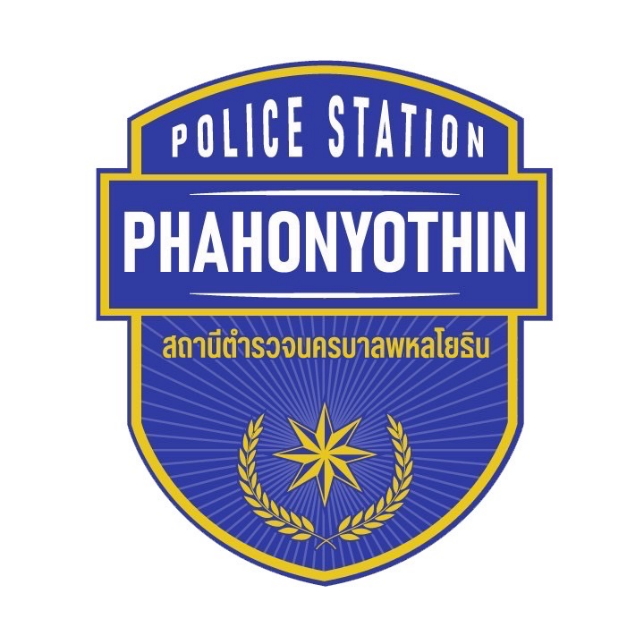 แผนป้องกันปราบปรามการค้ามนุษย์สถานีตำรวจนครบาลพหลโยธินปีงบประมาณ ๒๕๖๗แผน : ป้องกันปราบปรามการค้ามนุษย์ สถานีตำรวจนครบาลพหลโยธิน                ปคม.สน.พหลโยธิน อ้างถึง : ๑) ยุทธศาสตร์ชาติ ๒๐ ปี (พ.ศ. ๒๕๖๑ - ๒๕๘๐)            ๒) แผนพัฒนาเศรษฐกิจและสังคมแห่งชาติ ฉบับที่ ๑๓ พ.ศ.๒๕๖๗ – ๒๕๗๐           ๓) นโยบายนายกรัฐมนตรี ในการประกาศวาระแห่งชาติ เรื่อง การป้องกันปราบปราม การค้ามนุษย์ เมื่อวันที่ ๓ เมษายน ๒๕๕๘ ณ ทำเนียบรัฐบาล ๔) แผนปฏิบัติการด้านการป้องกันและแก้ไขปัญหาการค้ามนุษย์ เพื่อรองรับยุทธศาสตร์ ชาติด้านความมั่นคง ปี พ.ศ.๒๕๖๑ - ๒๕๘๐ ๕) ยุทธศาสตร์สำนักงานตำรวจแห่งชาติ ๒๐ ปี (พ.ศ.๒๕๖๑ - ๒๕๘๐) ๖) แผนปฏิบัติราชการสำนักงานตำรวจแห่งชาติ ประจำปีงบประมาณ พ.ศ.๒๕๖๗ 	๗) นโยบายการบริหารราชการของสำนักงานตำรวจแห่งชาติ ประจำปีงบประมาณ พ.ศ.๒๕๖๗ ๘) พระราชบัญญัติป้องกันและปราบปรามการค้ามนุษย์ พ.ศ.๒๕๕๑ และพระราชบัญญัติป้องกันและปราบปรามการค้ามนุษย์(ฉบับที่ ๓) พ.ศ. ๒๕๖๐ และ กฎหมายอื่นที่เกี่ยวข้อง ๙) แผนที่ประเทศไทย มาตราส่วน ๑ : ๕๐,๐๐๐ ทุกระวาง ๑. สถานการณ์                ก. สถานการณ์ทั่วไป                 ปัญหาการค้ามนุษย์เป็นปัญหาที่มีอยู่ในสังคม มีการค้ามนุษย์เป็นขบวนการ หรือเครือข่าย ดำเนินการอย่างเป็นระบบ โดยทั่วไปแล้วผู้เสียหายจากการค้ามนุษย์ส่วนมากถูกนําไปขายต่อ นําส่ง หรือ ขนย้ายไปประเทศที่สาม ทำให้ปัญหาการค้ามนุษย์ไม่ได้เป็นเพียงปัญหาอาชญากรรมระดับชาติ แต่เป็น ปัญหาอาชญากรรมข้ามชาติ ซึ่งในช่วงปลายปี พ.ศ.๒๕๖๓ ต่อเนื่องปี พ.ศ.๒๕๖๔ เกิดวิกฤตการณ์ การแพร่ระบาดของโรคติดเชื้อไวรัสโคโรนา ๒๐๑๙ (COVID - 19) โดยนายกรัฐมนตรีได้ออกข้อกําหนด ตามความในมาตรา ๙ แห่งพระราชกําหนดการบริหารราชการในสถานการณ์ฉุกเฉิน พ.ศ.๒๕๔๘ (ฉบับที่ ๑๖) เมื่อวันที่ ๓ มกราคม พ.ศ.๒๕๖๔ ประกาศข้อกําหนดออกตามความในมาตรา ๙ แห่ง พระราชกำหนด การบริหารราชการในสถานการณ์ฉุกเฉิน พ.ศ.๒๕๔๘ (ฉบับที่ ๒๔) เมื่อวันที่ ๑๘ กรกฎาคม พ.ศ.๒๕๖๔ และได้กําหนดมาตรการต่างๆ ในการควบคุมการแพร่ระบาดให้ส่วนราชการถือปฏิบัติ           เพื่อควบคุมการแพร่ระบาดของโรค ทําให้มีสถิติการค้ามนุษย์ลดลง ประกอบกับมาตรการควบคุม โรคระบาดด้วยการยุติความเคลื่อนไหวของประชาชน การทำงานจากที่บ้าน หรือ Work from Home           รัฐบาลไทยให้ความสำคัญกับปัญหาการค้ามนุษย์ โดยถือเป็นวาระแห่งชาติ และข้อมูล ตามยุทธศาสตร์ชาติ ๒๐ ปี (พ.ศ.๒๕๖๑ - ๒๕๘๐) ได้วิเคราะห์แนวโน้มสถานการณ์ความมั่นคงของ ประเทศไทยในระยะยาว โดยเล็งเห็นว่าประเทศไทยจะยังคงประสบปัญหาอาชญากรรมข้ามชาติ อย่างต่อเนื่อง อันเป็นผลมาจากการเชื่อมโยงในภูมิภาค พัฒนาการทางเทคโนโลยีการสื่อสาร ทำเลที่ตั้งของ ไทยซึ่งอยู่ใจกลางภูมิภาค นโยบายการเปิดเสรีการค้าและการลงทุนของไทย โดยปัญหาอาชญากรรมข้ามชาติ ที่สำคัญไทยต้องเผชิญ ได้แก่ การค้ายาเสพติด การลักลอบผลิตและจัดหาเอกสารปลอม อาชญากรรม ทางเศรษฐกิจ อาชญากรรมไซเบอร์ อาชญากรรมสิ่งแวดล้อม และการค้ามนุษย์ ปัญหาดังกล่าวเป็นปัญหา ที่ต้องเร่งแก้ไขในยุทธศาสตร์ชาติ ๒๐ ปี ยุทธศาสตร์ที่ ๑ ด้านความมั่นคง นอกจากนี้ ยังพบว่า ปัญหา การค้ามนุษย์ได้พัฒนารูปแบบไปจากเดิม และมีความซับซ้อนมากยิ่งขึ้น ตัวอย่างเช่น ขบวนการลักลอบ เข้าเมืองโดยใช้ประเทศไทยเป็นทางผ่านที่ปรับเปลี่ยนรูปแบบมาใช้เส้นทางบกเพิ่มเติมจากเส้นทางเรีย เพื่อเดินทางเข้ามาอาศัยอยู่ในประเทศไทย ดังนั้น ประเทศไทยจะยังคงดำเนินการตามมาตรการต่าง ๆ เพื่อขจัด การค้ามนุษย์ในทุกรูปแบบอย่างเข้มข้น รวมทั้งจัดตั้งศูนย์เฉพาะกิจที่ทำหน้าที่ในการแก้ไขปัญหาแรงงาน ต่างด้าว แรงงานผิดกฎหมาย ดำเนินการปรับปรุงกฎหมาย ข้อบังคับ พัฒนาศักยภาพเจ้าหน้าที่ตำรวจ และทีมสหวิชาชีพที่เกี่ยวข้อง เพื่อเป็นกลไกสำคัญในการป้องกันและปราบปรามการค้ามนุษย์ ผลกระทบจากสถานการณ์การแพร่ระบาดแผน : ป้องกันปราบปรามการค้ามนุษย์ สถานีตำรวจนครบาลพหลโยธิน                 ของโรคติดต่อเชื้อไวรัสโคโรนา ๒๐๑๙ (COVID –19) ส่งผลถึงการเปลี่ยนแปลงรูปแบบในการกระทำความผิด เนื่องจากผู้ค้ามนุษย์เปลี่ยนรูปแบบการกระทำความผิดเป็นการดำเนินการที่ผิดกฎหมาย (to conduct illegal activities) ผ่านช่องทางออนไลน์มากขึ้น โดยรูปแบบการค้ามนุษย์ที่พบบ่อยแบ่งเป็น ๑) รูปแบบการค้าประเวณีโดยใช้ช่องทางออนไลน์ ในการติดต่อสื่อสาร ๒) รูปแบบการแสวงประโยชน์ทางเพศออนไลน์โดยการหลอกผู้เสียหายทั้งเด็กหญิง เด็กชาย และผู้หญิงมาผลิตสื่อลามกอนาจาร (Child Sexual Abuse Material) ๓) รูปแบบการหลอกลวงโฆษณา จัดหางานผ่านช่องทางสื่อสังคมโซเชียลเพื่อชักชวนผู้เสียหายโดยเฉพาะผู้เสียหายคนไทยให้ไปทํางาน ยังต่างประเทศไม่ว่าจะเป็นประเทศเพื่อนบ้าน เช่น ประเทศเมียนมา ประเทศลาว ประเทศกัมพูชา และ ประเทศในแถบประเทศตะวันออกกลางที่ไม่บังคับให้มีมาตรการในการกักตัว จึงทําให้มีจํานวนผู้เสียหาย ค้ามนุษย์ชาวไทยในประเทศเหล่านี้เพิ่มขึ้น อีกทั้ง ในส่วนของการเคลื่อนย้ายแรงงานโดยผิดกฎหมาย ยังคงมีอยู่อย่างต่อเนื่องโดยเฉพาะในกลุ่มแรงงานหรือประชาชนจากประเทศเมียนมาที่หนีภัยการสู้รบ ทําให้บุคคลกลุ่มนี้ตกเป็นกลุ่มเปราะบางและอาจถูกแสวงประโยชน์จากกลุ่มนายหน้า จึงต้องตอบสนอง ต่อปัญหาในส่วนนี้โดยการเพิ่มมาตรการในการคัดแยกผู้เสียหายตามชายแดนมากขึ้น           ข. สถานการณ์เฉพาะ             กระทรวงการต่างประเทศสหรัฐอเมริกา ได้เผยแพร่รายงานประจำปี เรื่อง สถานการณ์การค้ามนุษย์ ประจําปี ๒๕๖๕ (Trafficking in Persons Report หรือ TIP Report 2022) โดยประเทศไทยถูกจัดอันดับอยู่ในระดับ ๒ ประเทศที่จับตามอง (Tier 2 watch List) ซึ่งรัฐบาลได้มีนโยบาย ขับเคลื่อน เพื่อขจัดการค้ามนุษย์ของประเทศไทยให้หมดไปเพื่อขึ้นสู่ระดับ ๒ (Tier2)   ในปี พ.ศ.๒๕๖๗ และรัฐบาลได้กำหนดนโยบาย ยุทธศาสตร์ และมาตรการในการป้องกันและปราบปราม การค้ามนุษย์ ตลอดจนมุ่งมั่นตั้งเป้าหมายยกระดับการป้องกันและปรามปรามการค้ามนุษย์ ให้อยู่ในระดับเทียร์ ๑ ภายในปี ๒๕๖๗ โดยเน้นให้ความสำคัญ ๕ ด้าน คือ ด้านพัฒนากลไก เชิงนโยบายและการขับเคลื่อน ด้านดำเนินคดี ด้านคุ้มครองช่วยเหลือ ด้านป้องกัน และด้านพัฒนาความร่วมมือ กับภาคีเครือข่าย และเนื่องจากประเทศไทยอยู่ในสถานะประเทศต้นทาง ประเทศทางผ่าน และประเทศ ปลายทางของการค้ามนุษย์ รัฐบาลจึงมีนโยบาย เพื่อแก้ไขป้องกันและปราบปรามการค้ามนุษย์ โดยยึดหลัก ผู้เสียหายจากการค้ามนุษย์เป็นศูนย์กลาง (Victim - Centric) และดำเนินการป้องกันการแสวงประโยชน์โดยมิชอบ การบังคับใช้แรงงาน การปราบปรามและดำเนินคดีขบวนการค้ามนุษย์ รวมถึงการช่วยเหลือคุ้มครอง ผู้เสียหายจากการค้ามนุษย์ รูปแบบการค้ามนุษย์ ๓ ประเภทหลัก ได้แก่ การแสวงหาประโยชน์ทางเพศ การบังคับใช้แรงงาน และการบังคับขอทาน ซึ่งมีแนวโน้มว่าปัญหาการค้ามนุษย์จะยังคงอยู่ต่อไป ในช่วงปีที่ ผ่านมาสถานการณ์การค้ามนุษย์ได้คลี่คลายลง เนื่องจากรัฐบาลให้ความสำคัญกับการปราบปรามขบวนการ ค้ามนุษย์ และเฝ้าระวังสถานการณ์อย่างเข้มงวด อย่างไรก็ดีรูปแบบการค้ามนุษย์ได้พัฒนาไปจากเดิมและ มีความซับซ้อนมากยิ่งขึ้น และ สถานีตำรวจนครบาลพหลโยธิน  เป็นหน่วยงานหลักมีหน้าที่รับผิดชอบ นโยบายยุทธศาสตร์ และมาตรการในการป้องกันและปราบปรามการค้ามนุษย์ในด้านดำเนินคดี ซึ่งเป็นการดำเนินการเพื่อสร้างความปลอดภัยในสังคม ดำเนินคดีกับผู้กระทำความผิด โดยเฉพาะอย่างยิ่ง เจ้าหน้าที่ของรัฐที่เข้าไปมีส่วนเกี่ยวข้องกับการค้ามนุษย์ และดำเนินการพัฒนาศักยภาพเจ้าหน้าที่ อย่างต่อเนื่อง เพื่อให้รู้เท่าทันกับสถานการณ์และรูปแบบการค้ามนุษย์ที่เปลี่ยนแปลงไป การบูรณาการและ แบ่งปันข้อมูล การพัฒนาระบบเครือข่าย ด้านกฎหมาย มีระบบคุ้มครองช่วยเหลือพยานและผู้เสียหาย สร้างกลไกการแจ้งเหตุจากประชาชนและเครือข่าย รวมถึงมีเครื่องมือและอุปกรณ์ที่ทันสมัย ในแผน : ป้องกันปราบปรามการค้ามนุษย์ สถานีตำรวจนครบาลพหลโยธิน               . การดำเนินคดี จึงควรกำหนดมาตรการแนวทางการบังคับใช้กฎหมายที่สอดคล้องกับการดําเนินงานเพื่อแก้ไขปัญหาการค้ามนุษย์ตลอดจนดำเนินการทางวินัยและอาญาแก่เจ้าหน้าที่ที่เกี่ยวข้องกับ การค้ามนุษย์ละเว้นการปฏิบัติหน้าที่หรือแสวงหาประโยชน์โดยมิชอบอย่างเข้มงวดต่อไป              ค. สมมติฐาน                บุคคล กลุ่มบุคคล หรือขบวนการยังปรากฏว่ามีการแสวงหาประโยชน์จากการค้ามนุษย์ในรูปแบบต่างๆ ซึ่งมีความรุนแรงอย่างต่อเนื่อง    ๒. ภารกิจ           สถานีตำรวจนครบาลพหลโยธิน  มีภารกิจป้องกันและปราบปรามการค้ามนุษย์ และแก้ไขปัญหา การทําผิดกฎหมาย ขาดการรายงาน และไร้การควบคุม รวมถึงการแก้ไขปัญหาเด็ก สตรี ครอบครัว โดยมีการบูรณาการกับหน่วยงานอื่นๆ ที่เกี่ยวข้อง ได้แก่ หน่วยงานภาครัฐ ภาคเอกชน และ องค์กรนอกภาครัฐ (Non-Governmental Organization, NGOs) ร่วมมือในการป้องกัน สืบสวนขยายผล และเพิ่มประสิทธิภาพในการอํานวยความยุติธรรมทางอาญา และดําเนินการสอบสวนคดีเกี่ยวกับเด็ก เยาวชน สตรี โดยทีมสหวิชาชีพ อย่างมีประสิทธิภาพ และประสิทธิผลเป็นไปตามนโยบายรัฐบาล การปฏิบัติ         ก. วัตถุประสงค์ ๑) เพื่อให้การป้องกันและการปราบปรามการค้ามนุษย์ของสถานีตำรวจนครบาลพหลโยธินเป็นไปอย่าง มีประสิทธิภาพและประสิทธิผล ๒) เพื่อเพิ่มประสิทธิภาพในการคัดแยกผู้เสียหายจากการค้ามนุษย์ ๓) เพื่อให้การดําเนินคดีและการบังคับใช้กฎหมายที่เกี่ยวข้องกับการค้ามนุษย์เป็นไปอย่างมีประสิทธิภาพ ๔) เพื่อป้องกันข้าราชการตํารวจมิให้มีส่วนเกี่ยวข้องกับการค้ามนุษย์ ๕) เพื่อพัฒนาฐานข้อมูลคดีค้ามนุษย์ให้เป็นปัจจุบัน ๖) เพื่อพัฒนาศักยภาพข้าราชการตํารวจให้มีความเชี่ยวชาญในการดําเนินคดีค้ามนุษย์ ๗) เพื่อเป็นแนวทางในการบูรณาการหน่วยงานในสังกัดสถานีตำรวจนครบาลพหลโยธิน   เสริมสร้างความร่วมมือ กับส่วนราชการ และหน่วยงานที่เกี่ยวข้องในการป้องกันและแก้ไขปัญหาค้ามนุษย์         ข. เป้าหมาย ๑) ปัญหาการค้ามนุษย์ลดลง โดยให้ความสําคัญกับการสืบสวนขยายผล ปราบปราม และจับกุม ผู้กระทําผิดในคดีค้ามนุษย์ ๒) การดําเนินคดีค้ามนุษย์เป็นไปด้วยความถูกต้อง โปร่งใส และรวดเร็ว ๓) ผู้เสียหายได้รับการช่วยเหลือ และคุ้มครองสิทธิตามกฎหมายและระเบียบที่เกี่ยวข้อง๔) ไม่มีข้าราชการตํารวจเข้าไปมีส่วนเกี่ยวข้องกับการค้ามนุษย์ ๕) ข้อมูลคดีค้ามนุษย์ของสํานักงานตํารวจแห่งชาติมีความถูกต้อง ครบถ้วน ๖) ข้าราชการตารวจมีความเชี่ยวชาญในการด้าเนินคดีค้ามนุษย์ ๗) ขยายความร่วมมือกับภาคีเครือข่ายทุกระดับทั้งในและต่างประเทศอย่างต่อเนื่อง           แผน : ป้องกันปราบปรามการค้ามนุษย์ สถานีตำรวจนครบาลพหลโยธิน               . 
ค. ตัวชี้วัด ๑) ความเห็นทางคดี ในชั้นพนักงานสอบสวนและชั้นอัยการมีความสอดคล้องไม่น้อยกว่าร้อยละ ๘๐ ๒) จํานวนผู้กระทําความผิดเกี่ยวกับการค้ามนุษย์และความผิดที่เกี่ยวข้อง ไม่น้อยกว่า ๓๐๐ คน           ๓) จํานวนคดีความผิดฐานค้ามนุษย์และความผิดที่เกี่ยวข้อง ไม่น้อยกว่า ๒๐๐ คดี ปี ๔) พื้นที่เสี่ยงที่ได้รับการตรวจสกัดกั้นเพื่อป้องกันปราบปรามการค้ามนุษย์ ไม่น้อยกว่า ๑,๐๐๐ ครั้ง         ง. แนวความคิดในการปฏิบัติ               ทุกหน่วยงานในสังกัดสถานีตำรวจนครบาลพหลโยธิน  แสวงหาความร่วมมือจากหน่วยงานอื่น ที่เกี่ยวข้องทั้งภาครัฐ ภาคเอกชน ทั้งในและต่างประเทศ เพื่อร่วมกันแก้ไขปัญหาการค้ามนุษย์ ตามนโยบาย ยุทธศาสตร์ และมาตรการในการป้องกันปราบปรามการค้ามนุษย์       จ. มาตรการและแนวทางปฏิบัติ            ยกระดับการแก้ไขปัญหาการค้ามนุษย์ของประเทศไทย ให้ได้ระดับสากล ดําเนินการแก้ไขปรับปรุง ตามเหตุผลที่ถูกลดระดับและข้อเสนอแนะของ TIP Report โดยกําหนดมาตรการและแนวทางปฏิบัติ ดังนี้             ประเด็นยุทธศาสตร์ที่ ๑ การพัฒนากลไกเชิงนโยบายและการขับเคลื่อน (Policy)  ก) มาตรการบริหาร มีวัตถุประสงค์เพื่ออํานวยการ สั่งการ ติดตามสถานการณ์ รวบรวมผล การปฏิบัติ ในงานพิทักษ์เด็ก สตรี ครอบครัว ป้องกันปราบปรามการค้ามนุษย์ และการแก้ไขปัญหา การทําผิดกฎหมาย ให้เป็นไปตามนโยบายของสถานีตำรวจนครบาลพหลโยธิน  สนองตอบต่อนโยบายของ รัฐบาล และดําเนินการกับข้าราชการตํารวจที่เข้าไปมีส่วนเกี่ยวข้องกับการค้ามนุษย์ โดยมีแนวทางปฏิบัติ ดังนี้ (๑) จัดตั้งศูนย์พิทักษ์เด็ก สตรี ครอบครัว ป้องกันปราบปรามการค้ามนุษย์ สถานีตำรวจนครบาลพหลโยธิน   (ศพดส.ตร.) และ ศพดส. ในระดับพื้นที่ ๑) แต่งตั้งชุดปฏิบัติการต่อต้านการค้ามนุษย์ ในประเทศไทย สํานักงานตํารวจแห่งชาติ (Thailand Anti Trafficking In Person Task Force : TATIP) ๒) แต่งตั้งชุดปฏิบัติการปราบปรามการล่วงละเมิดทางเพศต่อเด็กทางอินเตอร์เน็ต สถานีตำรวจนครบาลพหลโยธิน (Thailand Internet Crimes Against Children Task Force : TICAC) ๓) แต่งตั้งชุดปฏิบัติการส่วนกลาง สถานีตำรวจนครบาลพหลโยธิน               (๔) ดําเนินการตามระเบียบสํานักนายกรัฐมนตรีว่าด้วยมาตรการทางบริหาร ในการป้องกันเจ้าหน้าที่ของรัฐมิให้เกี่ยวข้องกับการค้ามนุษย์ พ.ศ. ๒๕๕๘ (๕) ควบคุม กํากับ ดูแล กําชับการปฏิบัติ มิให้เจ้าหน้าที่ของรัฐเข้าไปเกี่ยวข้องกับ การค้ามนุษย์ และการนําพาบุคคลเข้ามาในราชอาณาจักรโดยไม่ได้รับอนุญาตตามกฎหมายว่าด้วย คนเข้าเมือง ซึ่งอาจมีผลเกี่ยวข้องหรือนําไปสู่การกระทําความผิดฐานค้ามนุษย์ (๖) ใช้มาตรการทางปกครอง และ/หรือการดําเนินการทางวินัย และอาญากับข้าราชการตํารวจ ที่ปล่อยปละละเลย ไม่เอาใจใส่ในการป้องกันและปราบปรามการค้ามนุษย์ หรือเข้าไปมีส่วนเกี่ยวข้องกับการค้ามนุษย์ ข) มาตรการพัฒนาขั้นตอนการปฏิบัติงาน มีวัตถุประสงค์เพื่อกําหนดแนวทางและขั้นตอน การปฏิบัติงานในการบริหารจัดการคดีค้ามนุษย์ให้เป็นมาตรฐานเดียวกันกับนานาประเทศ โดยมีแนวทางปฏิบัติ ดังนี้ แผน : ป้องกันปราบปรามการค้ามนุษย์ สถานีตำรวจนครบาลพหลโยธิน               . (๑) ผู้บังคับบัญชาในทุกระดับ หัวหน้าชุดปฏิบัติการ เจ้าหน้าที่ผู้ปฏิบัติงานนําแนวทาง การบริหารจัดการคดีค้ามนุษย์ของสํานักงานตํารวจแห่งชาติไปใช้เป็นกรอบการปฏิบัติงาน (๒) จัดหาอุปกรณ์จําเป็นเบื้องต้นในการเผชิญเหตุสําหรับชุดปฏิบัติงาน ค) มาตรการเชื่อมโยงข้อมูล มีวัตถุประสงค์เพื่อให้มีระบบฐานข้อมูลคดีค้ามนุษย์ที่มีความถูกต้อง ครบถ้วน สมบูรณ์ เป็นปัจจุบัน และเชื่อมโยงกับหน่วยงานที่เกี่ยวข้อง สามารถนําไปใช้ประโยชน์ เพื่อสนับสนุนการแก้ไขปัญหาการค้ามนุษย์ได้อย่างมีประสิทธิภาพ โดยมีแนวทางปฏิบัติ ดังนี้ (๑) จัดทําข้อมูลท้องถิ่น สถานบริการ/สถานประกอบการ ที่อาจมีการกระทําความผิด เกี่ยวกับการค้ามนุษย์ในพื้นที่ (๒) จัดทําฐานข้อมูลคดีค้ามนุษย์ เพื่อเป็นข้อมูลในการสืบสวนจับกุม และติดตาม ความคืบหน้าในการดําเนินคดี (๓) บันทึกข้อมูลคดีค้ามนุษย์ในระบบฐานข้อมูลของประเทศไทยด้านการดําเนินคดีและการ ช่วยเหลือผู้เสียหาย (E-AHT) ทางเว็บไซต์ e-aht.com           ประเด็นยุทธศาสตร์ที่ ๒ การดําเนินคดี (Prosecution) ก) มาตรการปราบปราม มีวัตถุประสงค์เพื่อปราบปราม จับกุมผู้กระทําผิดเกี่ยวกับ การค้ามนุษย์ทุกรูปแบบ และกฎหมายอื่นที่เกี่ยวข้อง โดยมีแนวทางปฏิบัติ ดังนี้ (๑) ตรวจค้นจับกุมดําเนินคดีตามกฎหมายที่เกี่ยวข้องทุกฉบับอย่างเคร่งครัด เน้นการดําเนินคดีกับ ผู้ประกอบการที่กระทําผิดกฎหมายโดยบูรณาการกับหน่วยงานอื่นที่เกี่ยวข้องในพื้นที่ (๒) จัดให้มีการประสานระหว่างหน่วยงานที่เกี่ยวข้อง เพื่อร่วมบูรณาการออกตรวจสถานที่ เสี่ยงในความรับผิดชอบ และคัดแยกผู้เสียหายจากการค้ามนุษย์ให้มีประสิทธิภาพเป็นไปในแนวทาง เดียวกัน หากไม่ใช่ผู้เสียหายจากการค้ามนุษย์ให้จับกุมตามกฎหมายที่เกี่ยวข้องเพื่อป้องกัน ปัญหาการค้ามนุษย์ (๓) ตรวจสอบ ตรวจค้น จับกุม ดําเนินคดีผู้กระทําความผิดอาชญากรรมทางอินเตอร์เน็ต ที่เกี่ยวข้องกับการละเมิดต่อเด็กและเยาวชน (๔) ตรวจสอบ จับกุม ดําเนินคดีผู้กระทําความผิดในคดีค้ามนุษย์ตามหมายจับค้างเก่า             ข) มาตรการสืบสวนขยายผล มีวัตถุประสงค์เพื่อสืบสวนขยายผลการจับกุม เครือข่าย ขบวน การค้ามนุษย์ให้ครบทั้งขบวนการ ได้แก่ ผู้นําพา ผู้ค้า ผู้ให้ที่พักพิง นายจ้าง นายหน้า นายทุน ผู้ให้การ สนับสนุน และผู้อยู่เบื้องหลัง โดยมีแนวทางปฏิบัติ ดังนี้ ดําเนินการสืบสวน จับกุมเครือข่าย ขบวนการค้ามนุษย์ โดยจัดชุดปฏิบัติการสืบสวน ลงพื้นที่เพื่อสืบสวน จับกุมอย่างต่อเนื่อง และประสานข้อมูลระหว่างหน่วยงานที่เกี่ยวข้องอย่างใกล้ชิด (๒) โครงการบังคับใช้กฎหมายเพื่อการสืบสวนสอบสวนคดีค้ามนุษย์ข้ามชาติ (๓) ดําเนินการตามกฎหมายที่เกี่ยวข้องกับการป้องกันและปราบปรามการฟอกเงิน และมาตรการทางภาษี โดยบูรณาการข้อมูลทางคดี ข้อมูลธุรกรรมทางการเงิน และทรัพย์สินของ ผู้เกี่ยวข้อง ร่วมกับสํานักงานป้องกันและปราบปรามการฟอกเงิน และหน่วยงานอื่นๆ ที่เกี่ยวข้อง เพื่อยึดทรัพย์ และดําเนินการด้านภาษีอย่างเข้มงวด (๔) โครงการสืบสวนสอบสวนและบังคับใช้กฎหมายที่เกี่ยวข้องกับการป้องกันและ ปราบปรามการฟอกเงิน แผน : ป้องกันปราบปรามการค้ามนุษย์ สถานีตำรวจนครบาลพหลโยธิน               ค) มาตรการเพิ่มประสิทธิภาพในการอํานวยความยุติธรรมทางอาญา มีวัตถุประสงค์เพื่อ ให้การดําเนินการในกระบวนการยุติธรรมเป็นไปอย่างรวดเร็ว มีประสิทธิภาพ โปร่งใส และตรวจสอบได้ โดยมีแนวทางปฏิบัติ ดังนี้ (๑) เร่งรัดการสอบสวนทําการตรวจสอบผลการสอบสวน และติดตามผลการพิจารณา คดีค้ามนุษย์ ในชั้นพนักงานสอบสวน ชั้นพนักงานอัยการ และขั้นศาล จัดอบรมเจ้าหน้าที่ผู้เกี่ยวข้องกับการป้องกันปราบปรามการค้ามนุษย์ ให้มีความรู้และ ความชํานาญในการตรวจสอบและบังคับใช้กฎหมายที่เกี่ยวข้องกับการป้องกันและปราบปรามการค้ามนุษย์                ๑) โครงการสัมมนาเชิงปฏิบัติการผู้เชี่ยวชาญการสืบสวนสอบสวนคดีค้ามนุษย์ ของ สถานีตำรวจนครบาลพหลโยธิน                               ๒) โครงการฝึกอบรมสัมมนาเชิงปฏิบัติการเพื่อเพิ่มประสิทธิภาพให้แก่ผู้บริหารและ ผู้ปฏิบัติงาน ของศูนย์พิทักษ์เด็ก สตรี ครอบครัว ป้องกันปราบปรามการค้ามนุษย์ สถานีตำรวจนครบาลพหลโยธิน                              ๓) โครงการเพิ่มประสิทธิภาพการปราบปรามอาชญากรรมทางอินเตอร์เน็ต ที่เกี่ยวข้องกับการละเมิดต่อเด็กและเยาวชน                ๔) โครงการสัมมนาเชิงปฏิบัติการเจ้าหน้าที่สืบสวนสอบสวนคดีค้ามนุษย์ ของสถานีตำรวจนครบาลพหลโยธินทางคอมพิวเตอร์                ๕) โครงการฝึกอบรมเชิงปฏิบัติการสืบสวนสอบสวนเชิงนิติวิทยาศาสตร์ (๓)บูรณาการร่วมกับหน่วยงานที่เกี่ยวข้องในการคัดแยกผู้เสียหายจากการค้ามนุษย์ ตามแผนบูรณาการปฏิบัติเพื่อเพิ่มประสิทธิภาพในการคัดแยกผู้เสียหายจากการค้ามนุษย์ จัดชุดปฏิบัติการ TATIP เข้าร่วมคัดแยกผู้เสียหายจากการค้ามนุษย์กรณีที่เป็นคดีสําคัญ และเป็นคดีที่มีความเห็นแย้งระหว่างผู้ร่วมปฏิบัติ เพื่อให้เกิดความถูกต้องและชัดเจนตามกฎหมาย โดยให้ เสนอผู้อํานวยการศูนย์พิทักษ์เด็ก สตรี ครอบครัว ป้องกันปราบปรามการค้ามนุษย์ สถานีตำรวจนครบาลพหลโยธิน เป็นผู้ชี้ขาด (๔) จัดให้มีการรับแจ้งเหตุ และการร้องเรียนเกี่ยวกับการค้ามนุษย์ ๑) จัดให้มีช่องทางการรับแจ้ง การติดต่อและส่งต่อการรับแจ้ง พร้อมทั้งประสานการ ปฏิบัติระหว่างหน่วยงานของกระทรวงพัฒนาการสังคมและความมั่นคงของมนุษย์ กระทรวงแรงงาน กรมสอบสวนคดีพิเศษ และชุดปฏิบัติการ TATIP ศูนย์พิทักษ์เด็ก สตรี ครอบครัว ป้องกันปราบปราม การค้ามนุษย์ สถานีตำรวจนครบาลพหลโยธิน               ๒) จัดชุดปฏิบัติการต่อต้านการค้ามนุษย์ในประเทศไทย (Thailand Anti Trafficking In Task Force Person : TATIP) หรือชุดปฏิบัติการ TATIP ในสังกัดกองบังคับการ ปราบปรามการค้ามนุษย์ รับผิดชอบโดยติดต่อทางโทรศัพท์ เพื่อทําหน้าที่ประสาน หารือ และร่วมการปฏิบัติ ตลอด ๒๔ ชั่วโมง (๕) จัดทําบัญชีรายชื่อล่ามไว้ที่สถานีตํารวจ และ/หรือกองบังคับการตํารวจนครบาล ๒สําหรับ การสอบสวนและ/หรือการคัดแยกผู้เสียหายจากการค้ามนุษย์โดยประสานข้อมูลกับหน่วยงาน ที่เกี่ยวข้อง            ประเด็นยุทธศาสตร์ที่ ๓ การคุ้มครองช่วยเหลือ (Protection) มาตรการคุ้มครองผู้เสียหายและพยาน มีวัตถุประสงค์เพื่อคุ้มครองช่วยเหลือผู้เสียหาย จากการค้ามนุษย์ และคุ้มครองสิทธิ ตามหลักสิทธิมนุษยชน และมาตรฐานที่กําหนดโดยมีแนวทางปฏิบัติ ดังนี้ ให้ความคุ้มครองผู้เสียหาย และพยานในคดีค้ามนุษย์ตามมาตรการคุ้มครองพยาน ในคดีอาญา ให้มีความปลอดภัย อย่างเป็นระบบ และมีประสิทธิภาพ แผน : ป้องกันปราบปรามการค้ามนุษย์ สถานีตำรวจนครบาลพหลโยธิน               .                  ๑)โครงการศูนย์ช่วยเหลือคุ้มครองเด็กที่เป็นผู้เสียหาย (Child Advocacy Center Thailand CACโดยดําเนินการร่วมกับ NGOs ในพื้นที่       ๒) จัดตั้งศูนย์คัดแยกผู้เสียหาย (ดอนเมือง) เพื่อรองรับการคัดแยกผู้เสียหายจํานวน ๑๐๐ คน และมีห้องพักผู้เสียหายจํานวน ๖๐ ห้อง             (๒) ให้ความช่วยเหลือผู้เสียหายจากการค้ามนุษย์ ในการเรียกร้องค่าสินไหมทดแทน ตามพระราชบัญญัติป้องกันและปราบปรามการค้ามนุษย์ พ.ศ.๒๕๕๑            (๓) กรณีผู้เสียหายและพยานในคดีค้ามนุษย์เป็นบุคคลต่างด้าว หากมีความจําเป็นต้องอยู่ใน ราชอาณาจักรเป็นกรณีพิเศษ ให้พนักงานสอบสวนส่งความเห็นพร้อมเสนอระยะเวลาให้อยู่ ในราชอาณาจักรให้ผู้มีอํานาจพิจารณา และดําเนินการตามประกาศคณะกรรมการบริหารกองทุนเพื่อ การสืบสวนและสอบสวนคดีอาญา เรื่อง กําหนดรายการค่าใช้จ่ายอื่นๆ ในการสนับสนุนและรวบรวม พยานหลักฐานซึ่งทําให้หลักฐานในคดีมีคุณค่ามากขึ้น (ลงวันที่ ๓๐ ธันวาคม ๒๕๕๙ และที่แก้ไขเพิ่มเติม) และดําเนินการตามระเบียบ สถานีตำรวจนครบาลพหลโยธิน               ว่าด้วยเรื่องค่าตอบแทนล่าม       ประเด็นยุทธศาสตร์ที่ ๔ การป้องกัน (Prevention)           ก) มาตรการสกัดกั้น มีวัตถุประสงค์เพื่อป้องกันกลุ่มเสี่ยงที่อาจตกเป็นผู้เสียหายจาก การค้ามนุษย์ เช่น แรงงานต่างด้าวสัญชาติต่าง ๆ โดยการคัดกรองการเดินทางเข้ามาในประเทศของ คนต่างด้าว ซึ่งจะเข้ามาทํางานในประเทศไทยโดยมีแนวทางปฏิบัติ ดังนี้             (๑) ดําเนินการสกัดกั้นคนต่างด้าวที่เข้าเมืองโดยผิดกฎหมายในพื้นที่ตลอดแนวชายแดน และอาณาเขตทางทะเล จํานวน ๒๒ จังหวัด เพื่อป้องกันกลุ่มเสี่ยงที่อาจตกเป็นผู้เสียหายจากการ ค้ามนุษย์ โดยกําหนดเป็นพื้นที่ ๒ ชั้น ได้แก่ พื้นที่ตลอดแนวชายแดน และอาณาเขตทางทะเล จํานวน ๒๒ จังหวัด และพื้นที่ข้างเคียงต่อเนื่อง รวมทั้งการสกัดกั้นการเข้ามาในพื้นที่ชั้นในของประเทศ โดยเพิ่ม ความเข้มงวดในการตั้งจุดตรวจ จุดสกัดในพื้นที่ดังกล่าว และพื้นที่ซึ่งเป็นเขตต่อเนื่องระหว่างจังหวัด ทั้งเส้นทางหลัก เส้นทางรอง และเส้นทางที่ใช้ในการหลบหนี             (๒) แนะนําและให้ความรู้คนต่างด้าวที่เข้าเมืองโดยถูกกฎหมายที่เป็นกลุ่มเสี่ยง เพื่อไม่ให้ ตกเป็นผู้เสียหายจากการค้ามนุษย์ โดยแจกจ่ายเอกสารคู่มือสิทธิประโยชน์ และช่องทางในการแจ้งข้อมูลเบาะแส           (๓) ใช้อ่านาจตามกฎหมายคนเข้าเมืองไม่อนุญาตให้ผู้มีพฤติการณ์เกี่ยวข้องกับ การค้ามนุษย์และการลักลอบนําแรงงานผิดกฎหมายเข้ามาในประเทศพร้อมทั้งขึ้นบัญชีเป็นบุคคล ต้องห้ามเข้ามาในราชอาณาจักรตามกฎหมายว่าด้วยคนเข้าเมืองอีกทั้งเพิกถอนการอยู่ในราชอาณาจักร กรณีคนต่างด้าวมีพฤติการณ์เกี่ยวข้องกับการค้ามนุษย์และลักลอบนําแรงงานผิดกฎหมายเข้ามาใน ราชอาณาจักร เน้นการป้องกันการค้ามนุษย์ โดยใช้กฎหมายอื่นๆ ที่เกี่ยวข้อง นอกเหนือจาก พระราชบัญญัติป้องกันปราบปรามการค้ามนุษย์ พ.ศ.๒๕๕๑ เพื่อตัดวงจรอาชญากรรม            ข) มาตรการสร้างการรับรู้และเข้าถึงสื่อประชาสัมพันธ์             (๑) บูรณาการทํางานในรูปแบบใหม่ (innovative collaboration) ระหว่างหน่วยงาน ภาครัฐ ภาคเอกชน เช่น Facebook, Twitter องค์กรภาคประชาสังคม และผู้รอดชีวิตจาก การค้ามนุษย์ (Survivor) มีช่องทางในการรับแจ้งเหตุ การขอความช่วยเหลือ ประชาสัมพันธ์ข้อมูล                (๒) โครงการการศึกษาเพื่อต่อต้านการค้าประเวณีเด็กในกลุ่มนักเรียนและนักศึกษา แผน : ป้องกันปราบปรามการค้ามนุษย์ สถานีตำรวจนครบาลพหลโยธิน               . ประเด็นยุทธศาสตร์ที่ ๕ การพัฒนาความร่วมมือกับภาคีเครือข่าย (Partnership)        ก) มาตรการสร้างความสัมพันธ์ระหว่างประเทศ มีวัตถุประสงค์เพื่อสร้างความร่วมมือกับ หน่วยงานตํารวจของประเทศเพื่อนบ้าน         (๑) ประชุมทวิภาคีความร่วมมือด้านการป้องกันและปราบปรามการค้ามนุษย์ ระหว่าง สถานีตำรวจนครบาลพหลโยธิน   กับหน่วยงานตํารวจของประเทศเพื่อนบ้านและความร่วมมือระหว่างประเทศ ในการดําเนินคดีค้ามนุษย์         ๒) โครงการความร่วมมือระหว่างประเทศเพื่อปราบปรามการค้ามนุษย์และ อาชญากรรมข้ามชาติในระดับทวิภาคี พหุภาคีและองค์การระหว่างประเทศ ระหว่างหน่วยงานต่อต้าน การค้ามนุษย์และพิทักษ์เยาวชน สถานีตำรวจนครบาลพหลโยธิน ประเทศกัมพูชา และสถานีตำรวจนครบาลพหลโยธิน ประเทศไทย         ๓) การประชุมทวิภาคีด้านความร่วมมือระหว่างประเทศในการสืบสวนสอบสวน คดีค้ามนุษย์ กับสํานักงานตํารวจแห่งชาติแห่งสหพันธรัฐมาเลเซีย      ข) มาตรการบูรณาการความร่วมมือกับทุกภาคส่วน มีวัตถุประสงค์เพื่อสร้างความร่วมมือกับ ส่วนราชการอื่น องค์การระหว่างประเทศ องค์กรภาคเอกชน และภาคประชาสังคมเพื่อป้องกันและ ปราบปรามการค้ามนุษย์           (๑) บูรณาการความร่วมมือกับส่วนราชการอื่น องค์การระหว่างประเทศ องค์กรภาคเอกชน และภาคประชาสังคม ทั้งในระดับพื้นที่ ระดับประเทศและนานาชาติ           (๒) บูรณาการร่วมกับหน่วยงานต่างประเทศในการสืบสวนติดตามจับกุมผู้ต้องหา ตลอดจนการสืบสวนขยายผล จับกุมเครือข่ายขบวนการค้ามนุษย์          - โครงการพัฒนาความร่วมมือระดับทวิภาคี ด้านการบริหารจัดการรายกรณี การส่งกลับ คืนสู่สังคม และติดตามผู้เสียหายจากการค้ามนุษย์     การประกอบกําลัง        การประกอบกําลังในการดําเนินงานตามแผนนี้แบ่งออกเป็น ๓ ระดับ ดังนี้ ๑) ระดับกองบัญชาการ จัดตั้งศูนย์พิทักษ์เด็ก สตรี ครอบครัว ป้องกันปราบปรามการค้ามนุษย์ ในระดับกองบัญชาการ ๒) ระดับกองบังคับการ จัดตั้งศูนย์พิทักษ์เด็ก สตรี ครอบครัว ป้องกันปราบปรามการค้ามนุษย์ ในระดับ กองบังคับการ ๓) ระดับสถานีตำรวจนครบาลพหลโยธิน จัดตั้งศูนย์พิทักษ์เด็ก สตรี ครอบครัว ป้องกันปราบปรามการค้ามนุษย์ สถานีตำรวจนครบาลพหลโยธิน                        โครงสร้าง/ภารกิจ             ศูนย์พิทักษ์เด็ก สตรี ครอบครัว ป้องกันปราบปรามการค้ามนุษย์ สํานักงาน ตํารวจแห่งชาติ จัดโครงสร้าง ดังนี้    ๑) ส่วนบังคับบัญชา              เป็นส่วนบริหาร สั่งการ ควบคุม กํากับดูแล เร่งรัด ตรวจสอบ ติดตาม และประเมินผล การปฏิบัติงานของหน่วยต่างๆ ตามแผนนี้ ให้เป็นไปอย่างมีประสิทธิภาพและประสิทธิผลตามนโยบาย ของรัฐบาลและสถานีตำรวจนครบาลพหลโยธิน               แผน : ป้องกันปราบปรามการค้ามนุษย์ สถานีตำรวจนครบาลพหลโยธิน               .   ๒) ส่วนอํานวยการ                ก) ฝ่ายอํานวยการ ศูนย์พิทักษ์เด็ก สตรี ครอบครัว ป้องกันปราบปรามการค้ามนุษย์ สถานีตำรวจนครบาลพหลโยธิน   ทําหน้าที่เป็นฝ่ายอํานวยการ ให้กับส่วนบังคับบัญชาในการกํากับดูแลการปฏิบัติของหน่วยต่าง ๆ ให้บรรลุตามภารกิจที่ได้รับมอบหมาย จัดหาข้อเสนอแนะ แนวทางการปฏิบัตินําเสนอส่วนบังคับบัญชาพิจารณาสั่งการ รวมทั้งประสานการปฏิบัติ กับส่วนปฏิบัติการ ส่วนสนับสนุน และหน่วยงานอื่นที่เกี่ยวข้องเพื่อให้การดําเนินการในส่วนบังคับบัญชา บรรลุวัตถุประสงค์ ผู้ปฏิบัติหน้าที่ในส่วนนี้ให้เป็นไปตามอํานาจหน้าที่ของผู้อํานวยการศูนย์พิทักษ์เด็ก สตรี ครอบครัว ป้องกันปราบปรามการค้ามนุษย์ สถานีตำรวจนครบาลพหลโยธิน ตามที่ได้รับมอบหมาย  ๓) ส่วนปฏิบัติการ ก) ฝ่ายปฏิบัติการของสถานี เป็นหน่วยรับผิดชอบหลักในการป้องกันและปราบปรามการค้ามนุษย์ตามแผนนี้ หน้าที่ ดังนี้ จัดตั้งศูนย์พิทักษ์เด็ก สตรี ครอบครัว ป้องกันปราบปรามการค้ามนุษย์ในระดับสถานีตำรวจดําเนินการป้องกันและปราบปรามการค้ามนุษย์ตามมาตรการและแนวทางการปฏิบัติ ที่ได้กําหนดไว้ โดยแต่ละหน่วยมอบหมายรองผู้บัญชาการ และรองผู้บังคับการเป็นผู้รับผิดชอบ การปฏิบัติ ทั้งนี้ ให้เป็นไปตามอํานาจหน้าที่ และความเหมาะสมของแต่ละหน่วย จัดทําแผนป้องกันปราบปรามการค้ามนุษย์ของสถานีตำรวจ ให้มีมาตรการและแนวทางการปฏิบัติสอดคล้องกับแผนนี้ โดยพิจารณาตามความเหมาะสมของแต่ละหน่วย บูรณาการกับหน่วยร่วมปฏิบัติตามแผนนี้ และหน่วยงานอื่นๆ ที่เกี่ยวข้องกับการแก้ไข ปัญหาการค้ามนุษย์ ทั้งภาครัฐ เอกชน และองค์กรพัฒนาเอกชน (NGOs) ดําเนินการอื่นๆ ตามที่ผู้อํานวยการศูนย์พิทักษ์เด็ก สตรี ครอบครัว ป้องกันปราบปราม การค้ามนุษย์ สถานีตำรวจนครบาลพหลโยธิน   มอบหมาย ข) ชุดปฏิบัติการส่วนกลางของศูนย์พิทักษ์เด็ก สตรี ครอบครัว ป้องกันปราบปราม การค้ามนุษย์ สถานีตำรวจนครบาลพหลโยธิน  ประกอบกําลังจากข้าราชการตํารวจที่มีความรู้ ความสามารถ และมีความเชี่ยวชาญในการสืบสวนคดีค้ามนุษย์ ซึ่งผู้อํานวยการศูนย์พิทักษ์เด็ก สตรี ครอบครัว ป้องกันปราบปรามการค้ามนุษย์ สถานีตำรวจนครบาลพหลโยธิน   มีคําสั่งแต่งตั้งเป็นชุดปฏิบัติการ ดังนี้             ๑. ชุดปฏิบัติการปราบปรามการล่วงละเมิดทางเพศต่อเด็กทางอินเทอร์เน็ต  (Thailand Inter Crimes Children Task Force : TICAC)             ๒. ชุดปฏิบัติการต่อต้านการค้ามนุษย์ ในประเทศไทยท  (Thailand Anti Trafficking in Person Task Force : TATIP)             ๓. ชุดปฏิบัติการสถานีตำรวจนครบาลพหลโยธิน  โดยมีภารกิจ และอํานาจหน้าที่ ดังนี้ (๑) สนับสนุนการปฏิบัติแก่หน่วยต่างๆ ในการปราบปรามการค้ามนุษย์ โดยเน้น การสืบสวน จับกุมผู้กระทําผิดที่มีลักษณะเป็นเครือข่าย ขบวนการ รวมถึงการขยายผลไปยังผู้นําพา ผู้ค้า ผู้ให้ที่พักพิง นายจ้าง นายหน้า นายทุน ผู้ให้การสนับสนุน และผู้อยู่เบื้องหลังโดยเฉพาะ การแสวงหาประโยชน์จากการบังคับขอทาน การค้าประเวณี การบังคับใช้แรงงาน แรงงานทาส และการลักลอบเข้าเมืองโดยผิดกฎหมายของชาวโรฮีนจา แผน : ป้องกันปราบปรามการค้ามนุษย์ สถานีตำรวจนครบาลพหลโยธิน               .     (๒)บูรณาการกับหน่วยร่วมปฏิบัติตามแผนนี้ และหน่วยงานอื่นๆ ที่เกี่ยวข้องกับการแก้ไข ปัญหาการค้ามนุษย์ ทั้งภาครัฐ เอกชน และองค์กรพัฒนาเอกชน (NGOs)                     (๓)ดําเนินการอื่นๆ ตามที่ผู้อํานวยการศูนย์พิทักษ์เด็ก สตรี ครอบครัว ป้องกันปราบปราม การค้ามนุษย์ สถานีตำรวจนครบาลพหลโยธิน  มอบหมาย                     (๔) มีอานาจปฏิบัติหน้าที่ได้ทั่วราชอาณาจักร คําแนะนําในการประสาน แผนนี้มีผลบังคับใช้ตั้งแต่วันที่ ผู้กำกับการสถานีตำรวจนครบาลพหลโยธิน   ลงนาม ให้ทุกสายงานที่มีหน้าที่ปฏิบัติ ตามแผน คําสั่งมอบหมายผู้รับผิดชอบในการดาเนินการ สนับสนุน หรือประสานการปฏิบัติตามแผนให้แล้วเสร็จ และรายงานผลตามลำดับชั้น                   ๒)ผู้บังคับบัญชาที่รับผิดชอบทุกระดับจะต้องศึกษา ทําความเข้าใจและเผยแพร่ความรู้ความเข้าใจ ให้แก่ผู้ใต้บังคับบัญชาในสังกัดทุกนาย ตลอดจนกํากับดูแล ตรวจสอบ ติดตามให้คําแนะนํา และ ร่วมปฏิบัติในมาตรการต่างๆ ตามความจําเป็นและเหมาะสม รวมทั้งต้องส่งเสริมสนับสนุนและแก้ปัญหา เบื้องต้นตามอํานาจหน้าที่ หากไม่สามารถดําเนินการได้ ต้องรายงานผู้อํานวยการศูนย์พิทักษ์เด็ก สตรี ครอบครัว ป้องกันปราบปรามการค้ามนุษย์ สถานีตำรวจนครบาลพหลโยธิน  ทราบโดยเร็วที่สุด ๓) ผู้บังคับบัญชา รับผิดชอบทุกระดับจะต้องกําชับผู้ใต้บังคับบัญชาหรือชุดปฏิบัติการ ให้ปฏิบัติหน้าที่ด้วยความซื่อสัตย์ สุจริต ยึดหลักกฎหมาย และต้องไม่เกี่ยวข้องหรือใช้อํานาจหน้าที่ แสวงหาผลประโยชน์โดยมิชอบ อย่างเด็ดขาด โดยมีมาตรการควบคุมและเสริมสร้างความประพฤติ และวินัยข้าราชการตํารวจ ตามคําสั่ง กรมตํารวจ ที่ ๑๒๑๒/๒๕๓๗ ลงวันที่ ๑ ตุลาคม ๒๕๓๗ ๔) ในการดําเนินการตามมาตรการและแนวทางการปฏิบัติจะต้องคํานึงถึงหลักสิทธิมนุษยชน สิทธิเสรีภาพ ความเสมอภาคของบุคคล และศักดิ์ศรีของความเป็นมนุษย์เป็นสําคัญ โดยเฉพาะอย่างยิ่ง ในการจับกุมผู้กระทําผิด การคัดแยกและช่วยเหลือฟื้นฟูเยียวยาผู้เสียหาย จะต้องดําเนินการตามคําสั่ง มาตรการแนวทางที่กําหนดด้วยความระมัดระวัง รอบคอบ รัดกุมโปร่งใส และตรวจสอบได้ ๕) การปฏิบัติในเขตพื้นที่ติดต่อระหว่างสองหน่วยขึ้นไป ให้หน่วยรับผิดชอบประสานการปฏิบัติ ต่อกันโดยใกล้ชิดและต่อเนื่องจนกว่าจะเสร็จสิ้นภารกิจ ๔. ธุรการ และการส่งกําลังบํารุง ก. ธุรการ     ๑) ตามสายงานปกติ     ๒) การรายงาน กรณีมีเหตุการณ์สําคัญ และเหตุการณ์ที่ประชาชนหรือสื่อมวลชนให้ความสนใจเกี่ยวกับการค้ามนุษย์ ให้หน่วยงานที่รับผิดชอบรายงานเหตุให้ผู้บังคับบัญชาทุกระดับทราบโดยด่วน ด้วยเครื่องมือสื่อสารที่เร็วที่สุด และให้จัดทํารายงานรายละเอียดเหตุที่เกิดขึ้นตามแบบรายงาน แนบท้ายแผนนี้ แผน : ป้องกันปราบปรามการค้ามนุษย์ สถานีตำรวจนครบาลพหลโยธิน               .            ข. การส่งกําลังบํารุง             ให้ทุกหน่วยงานดำเนินการจัดทำรายละเอียดการใช้กําลัง และส่งกําลังบํารุงตามสายงานปกติ และอาจขอรับการสนับสนุนจากหน่วยงานอื่น ๆ ที่เกี่ยวข้อง ทั้งภาครัฐ เอกชน และองค์กรพัฒนาเอกชน (NGOs)           ๕. การบังคับบัญชา              มอบหมายให้ พันตำรวจโทสมหมาย พิศุทธิ์เศรษฐ์ศิริ รองผู้กำกับการสืบสวนสถานีตำรวจนครบาลพหลโยธิน  รับผิดชอบงาน พิทักษ์เด็ก สตรี ครอบครัว ป้องกันปราบปรามการค้ามนุษย์ เป็นผู้บังคับบัญชาในการปฏิบัติตามแผนนี้ในภาพรวม           ๖. การสื่อสาร                ๑) ศูนย์พิทักษ์เด็ก สตรี ครอบครัว ป้องกันปราบปรามการค้ามนุษย์ สถานีตำรวจนครบาลพหลโยธิน                มีสถานที่ตั้งอยู่ที่                ๒) ส่วนบังคับบัญชาและ ฝ่ายอํานวยการ ศูนย์พิทักษ์เด็ก สตรี ครอบครัว ป้องกันปราบปรามการค้ามนุษย์ สถานีตำรวจนครบาลพหลโยธิน ตั้งอยู่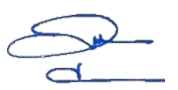                                                          พันตำรวจเอก                                                                             ( มารุต  สุดหนองบัว )                                                               ผู้กำกับการสถานีตำรวจนครบาลพหลโยธิน               แผนการดำเนินการในการป้องกันการค้ามนุษย์ ปีงบประมาณ ๖๗สน.พหลโยธิน               		                                                                                   พันตำรวจเอก                                                                                                                           ( มารุต  สุดหนองบัว )                                                                                                               ผู้กำกับการสถานีตำรวจนครบาลพหลโยธิน                ประเด็นยุทธศาสตร์มาตรการเป้าหมาย/วิธีการดำเนินการผลผลิตผู้รับผิดชอบระยะเวลางบประมาณการพัฒนากลไกเชิงนโยบายการบริหาร1.ดำเนินการตามระเบียบสำนักนายกรัฐมนตรีว่าด้วยมาตรการป้องกันเจ้าหน้าที่ของรัฐมิให้ไปมีส่วนเกี่ยวข้องกับการค้ามนุษย์ป้องกันและปราบปรามการทุจริต/คอรัปชั่นของเจ้าหน้าที่รัฐที่เข้าไปมีส่วนเกี่ยวข้องกับการค้ามนุษย์ผลการดำเนินการทางปกครอง ทางวินัยและทางอาญา กับเจ้าหน้าที่ตำรวจที่เกี่ยวข้องกับการค้ามนุษย์งานอำนวยการปีงบประมาณ ๖๗ของหน่วยปกติการป้องกันการป้องกันปราบปรามการกระทำความผิดค้ามนุษย์1. ส่งเสริมให้ประชาชนกลุ่มเป้าหมายเข้าถึงสิทธิของความเป็นมนุษย์ มีความรู้ สามารถป้องกันตนเองจากการค้ามนุษย์ ตลอดจนสนับสนุนให้เกิดเครือข่ายเฝ้าระวังปัญหาในระดับชุมชน2 ส่งเสริมเครือข่ายความร่วมมือหน่วยงานที่เกี่ยวข้อง3 ช่วยเหลือ ปกป้อง และคุ้มครองสตรี เด็ก แรงงานไทย และแรงงานต่างด้าวจากขบวนการค้ามนุษย์4 ใช้สื่อ Social Network ในการรับแจ้งเหตุและช่วยเหลือผู้เสียหายจากการค้ามนุษย์6 สร้างความรู้ ความเข้าใจ และความตระหนักถึงปัญหาการค้ามนุษย์แก่ผู้มีส่วนได้ส่วนเสีย7 เพิ่มประสิทธิภาพการคุ้มครองช่วยเหลือผู้เสียหายจากการค้ามนุษย์และกลุ่มเสี่ยงอย่างเป็นระบบตั้ง ศูนย์ ศพดส.สภ.                ดำเนินการ แก้ไขปัญหาในพื้นที่1.งานป้องกันปราบปราม2.งานสืบสวนปีงบประมาณ ๖๗ของหน่วยปกติการดำเนินคดีดำเนินคดีการกระทำความผิดค้ามนุษย์และความผิดที่เกี่ยวข้อง1. เร่งรัดการดำเนินคดีกับผู้กระทำผิดฐานค้ามนุษย์จำนวนคดีที่เกี่ยวข้องกับการค้ามนุษย์งานสอบสวนปีงบประมาณ ๖๗ของหน่วยปกติ